БОЕВОЕ ИМЯ КУБАНИ№п/пПоказателиОтчет1Полное наименование общеобразовательной организацииМуниципальное бюджетное общеобразовательное учреждение гимназия станицы Темиргоевской 2Формы организацииВстреча3Количество вовлеченных школьников в проведение мероприятий (с указанием классов)126 чел6а,6б,7,8,9а,9б,10 классы4Количество приглашенных гостей для участия в мероприятии (ФИО)Щербаков Денис Михайлович5Количество педагогов принявших участие в мероприятии (ФИО) 7 челПостригань Г.В., Черных Т.А., Петрова Н.Г., Дегтярева С.В., Бычкова Н.В., Белоусова Г.А., Савиных Н.И.6Текстовая часть отчета (в свободной форме описательного характера)09.12.2016 в гимназии ст. Темиргоевской состоялась встреча с Курганинским филиалом «Память» Краснодарской краевой общественной организации «Научно-поисковый православный цент «Щит и меч»», который возглавляет Щербаков Денис Михайлович. В ходе встречи ребята узнали много нового и интересного о событиях, проходивших во время Великой Отечественной война на Кавказе. Гостями была организована экспозиция вооружения, которое было найдено во время поисковых экспедиций.  7Фото мероприятия (не более 3-х)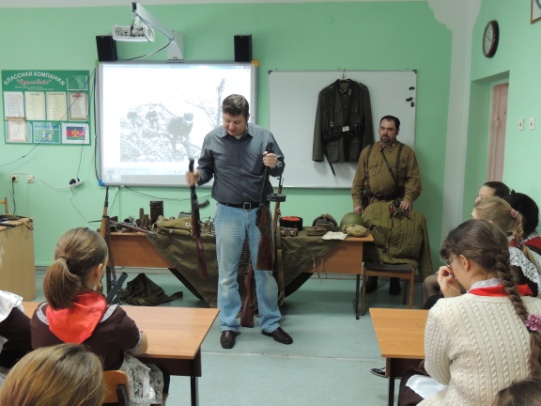 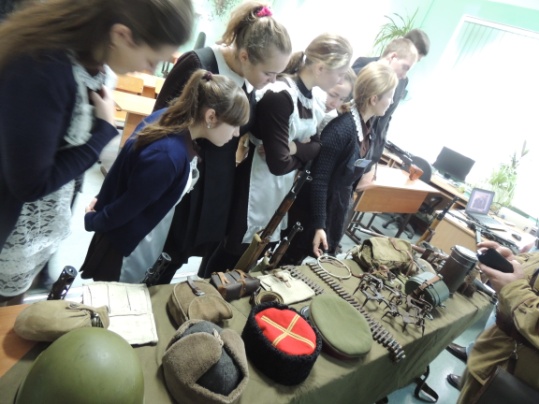 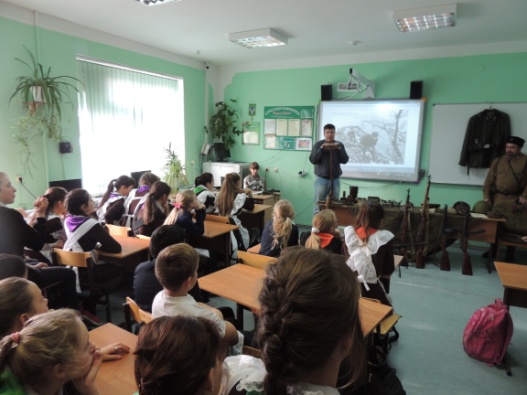 